ZÁVAZNÁ PŘIHLÁŠKA K JARNÍMU KLUBOVÉMU SETKÁNÍ 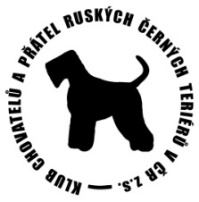 3 denní pobyt Mitrov pátek 10.6. 2022 – neděle 12.6.2022Uzávěrka přihlášek k ubytování do 29. 5. 2022U jiných plemen, než RČT uveďte i PLEMENOCENY ZA UBYTOVÁNÍ V CHATKÁCH, plná penze (Ceník Penzionu Podmitrov 2022)Vyplněné přihlášky k ubytování v chatkách zasílejte na email: natalie.bezvodova@seznam.czÚčastnický poplatek ve výši 100% hraďte prosím na převodem na účet klubu do data uzávěrky.Ubytování v budově penzionu nezajišťujeme!Počet psů na účastníka není omezen, zpoplatněni jsou max. dva psi velkého plemene na účastníka, další psi nebo psi malého plemene téhož účastníka jsou zdarma.Chatky jsou bez vytápění, sociální zařízení (WC, sprchy, umyvadla) je celé vybudováno samostatně v areálu chatek, vše opraveno a rekonstruováno. Spacáky (polštářek), deky vezměte s sebou, pokud nemáte, správce má k dispozici.Stravování v jídelně hlavní budovy. Ve zbývající části suterénu je pěkná hospůdka. Před ní možnost venkovního posezení. Pivo, káva, limo k dispozici téměř celý den i večer.Přihlášeným nebudou zasílány žádné vstupní listy, program setkání bude účastníkům rozeslán mailem cca 10 dnů před akcí a bude se odvíjet podle počtu přihlášených. Pokud bychom museli akci z jakýchkoli důvodů zrušit, uvědomíme Vás prostřednictvím webu a emailu. Pokud se akce neuskuteční, uhrazené účastnické poplatky budou vráceny v plné výši.  Ubytování, stravu a poplatek za psa uhraďte IHNED po příjezdu u paní JakešovéDatum: ………………………………………………	……………………………………………………………			PodpisPřihlášky zasílejte na email: natalie.bezvodova@seznam.czPlatby účastnických poplatků na:	FIO banka: 2800530025/2010 Do kolonky „zprávy pro příjemce“ uveďte jméno, příjmení a „účastnický poplatek jarní setkání“, jinak nebude možno identifikovat plátce zálohy a účel platby. Předejdete tím možným nedopatřením.ZÁVAZNÁ PŘIHLÁŠKA K POBYTUZÁVAZNÁ PŘIHLÁŠKA K POBYTUJméno a příjmení:TelefonAdresa:E-mail:Jméno a CHS psa:Jméno a CHS psa:Jméno a CHS psa:Jméno a CHS psa:Jméno a CHS psa:Jméno a CHS psa:Od pátku do neděle: Počet osob/psůÚčastnický poplatek/dospělá osoba/na celý pobytDospělý	1.150 Kč150 Kč6 - 12 let	   800 Kč03 - 6 let	   750 Kč0Popl. za psa 120,- Kč/nocPlatí se pouze za max. počet 2 psi velkých plemen.Účastnický poplatek celkemÚčastnický poplatek za dospělou osobu:UBYTOVÁNÍ, strava a poplatek za psa se hradí IHNED po příjezdu u paní JakešovéUBYTOVÁNÍ, strava a poplatek za psa se hradí IHNED po příjezdu u paní JakešovéÚčastnický poplatek ve výši 100% hraďte prosím na převodem na účet klubu do data uzávěrky.Od soboty do neděle + NE oběd Počet osob/psůÚčastnický poplatek/dospělá osoba na celý pobytDospělý	635 Kč150 Kč6 - 12 let	510 Kč03 - 6 let	465 Kč0Popl. za psa 120,- Kč/nocPlatí se pouze za max. počet 2 psi velkých plemen.Účastnický poplatek celkemÚčastnický poplatek za dospělou osobu:UBYTOVÁNÍ, strava a poplatek za psa se hradí IHNED po příjezdu u paní JakešovéUBYTOVÁNÍ, strava a poplatek za psa se hradí IHNED po příjezdu u paní JakešovéÚčastnický poplatek ve výši 100% hraďte prosím na převodem na účet klubu do data uzávěrky.